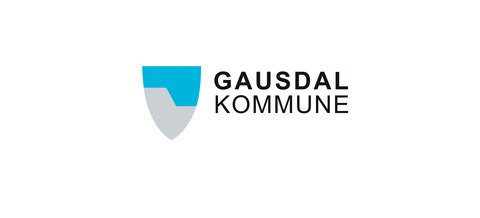 Sommerklubben for ungdommer uke 26,2024. Sommerklubben er et gratis ferietilbud i regi av Gausdal Frivilligsentral og Gausdal ungdomsklubb, sponset av Bufdir (barne, -ungdoms- og familiedirektoratet).  Ungdomsgruppa er for de som er født i 2008, 2009, 2010 og 2011. Det blir en voksen med + 3 ungdommer som har sommerjobb hos oss denne uka. Hvis dere ikke ønsker å benytte dere av plassen må dere gi beskjed snarest. Dere må også gi rask beskjed ved sykdom, slik at de på venteliste får tilbud om plass.  Ta med mat og drikke.  Klær etter vær og aktiviteter er lurt. Husk solkrem hvis vi er heldig med været!  Valgfritt: Ta med lommepenger om de vil kjøpe seg is/godteri/mat/drikke.  Mobilen kan tas med på eget ansvarSend sms til Øydis hvis ungdommen skal gå på/av buss i Follebu. Mandag: 
Buss til Gjøvik Bowling. Avreise fra parkeringsplassen på Gausdal Arena kl. 09.15. Møt opp i god tid! Vi bowler og spiller Lazer - tag i 2,5 time. Avreise fra Gjøvik rundt 13.15.  Tirsdag:Bading på Jorekstad fra kl. 12.00 til kl. 16.00. Ungdommene må selv komme seg til og fra Jorekstad. Det går rutebuss ned, de kan sykle eller så oppfordrer vi til samkjøring. Hvis det blir problemer med å komme seg dit, ta kontakt med Øydis på tlf. 95037719. Øydis står i inngangen fra 11.45 til 12.15. Kommer du lenge etter 12.15, er det fint om du gir beskjed.Onsdag:Åpen Klubb fra kl. 17.00 – 21.00. Vanlig klubbaktivitet som karaoke, biljard, bordtennis, air hockey og gaming. Kl.19.00 blir det Musikkbingo. Åpen kiosk. Klubben er også åpen for ungdommer som ikke er med på sommerklubbuka. 
 Torsdag:  
Buss til RUSH Trampolinepark i Hamar. Avreise fra parkeringsplassen på Gausdal Arena kl.09.30. Retur kl. 14. Barnegruppa blir også med denne dagen, men i egen buss.  Ta med sklisokker, hvis du har, hvis ikke så kjøper vi inn dette ved ankomst. Det er ikke lov å spise medbrakt mat på RUSH. Dette må gjøres utenfor RUSH, enten ved ankomst, i en hoppepause eller etter endt hopping.  Fredag:  
Oppmøte kl. 10. Åpen Flerbrukshall. Ulike ballaktiviteter/turneringer og lek.  Ungdomsklubb/Frivilligsentral/utelek. Biljard, bordtennis, div. spill, høre på musikk++ BUA er åpen, så man kan låne utstyr som fotballer, basket, boccia, skateboard, sparkesykler og kubb. Ta gjerne med egen hjelm om du vil prøve ut rulleparken. Noe frilek og noe organisert med felles lunsj kl. 11.30. Mulighet for frisbeegolf på banen på Linflåa eller på kurver utenfor arenaen. Vi tar et opprop på morgenen, men siden ungdommene beveger seg fritt rundt på arenaen vil vi ikke ha oversikt om noen f.eks velger å reise hjem tidligere, går på butikken, etc. Dette til info! Dagen avsluttes kl.15.00.
 Vi håper på en fin uke!  Er det noe informasjon du savner eller noe du lurer på, ta kontakt:  Hilsen Øydis UthbergTlf. 950 37 719 